TEME CADRUpentru proiectul/ lucrarea de specialitate solicitat în cadrul concursul de ocupare a funcției deDIRECTOR MEDICALÎmbunătățirea structurii și organizării spitaluluiEvaluarea relației dintre structurile spitalului și serviciile de furnizare;Propuneri de îmbunătățire a structurii și organizării spitalului.Gradul de acoperire cu servicii medicale a spitaluluiTipuri de servicii medicale acordate pacienților;Eficientizarea serviciilor medicale, indicatori de performanțăÎmbunătățirea  calității serviciilor medicale acordate in spitalFocalizarea pe necesitățile/ așteptările pacienților;Acțiuni de îmbunătățire a îngrijirii și serviciilorEvaluarea spitalului pe baza indicatorilor de performanță de utilizare a serviciilorUtilizarea rațională a resurselor pentru realizarea serviciilor medicale;Metode de creștere a performanței spitalului;Controlul infecțiilor nosocomiale în spitalIdentificarea factorilor de risc;Măsuri de prevenire a infecțiilor nosocomiale.Implementarea protocoalelor de practică medical în spitalImplicarea echipei medicale;Metode de aplicare a protocoalelor de practică medicalăDesfășurarea activității medicale in spital pe principiul competenței, eficienței și eficacitățiiEvaluarea activității medicale a spitaluluiMăsuri de eficientă a sistemului de îngrijiriÎmbunătățirea managementului resurselor umaneEvaluarea încadrării cu personal pe categorii;Metode de creștere a performanței personaluluiEvaluarea spitalului din punct de Vedere al calitățiiCalitatea serviciilor;Satisfacția paciențilorFundamentarea bugetului de venituri și cheltuieli în vederea eficientizării activității spitalului: Fundamentarea activităților;Propuneri de eficientizare a costurilor pe secțiiUtilizarea DRG-ului ca instrument de management financiar și impactul acestuia asupra resurselor financiare ale spitalului: DRG-ul și bugetul spitalului; Impactul DRG-ului asupra resurselor financiare ale spitalului.Nota:	Candidații își aleg tema pentru proiectul de specialitate dintre temele de mai sus.	Proiectul de specialitate trebuie să fie realizat individual de către candidat, să rezolve problemele solicitate intr-un volum de maximum 8-10 pagini tehnoredactate pe calculator în format A4, font Arial sau Times New Roman, corp 14, cu spațiere la un rând, fără prescurtări.	Proiectul trebuie să fie depus la înscriere.	Susținerea proiectului de specialitate se face în plenul comisiei de examen.STRUCTURA PROIECTULUI DE SPECIALITATE        pentru ocuparea funcției deDIRECTOR MEDICALDescrierea situației actuale a spitalului;Analiza SWOT a spitalului: puncta forte, puncta slabe, oportunită și amenințări;Identificarea problemelor critice;Selecționarea unei probleme prioritare cu motivarea alegerii făcute;Dezvoltarea planului de management pentru problema prioritară identificată:Scop;Obiective-indicatori;Activități;Definire;Incadrare în timp – graphic Grantt;Resurse necesare – umane, materiale, financiare;Responsabilități;Rezultate așteptate;Monitorizare – indicatori;Evaluare – indicatori.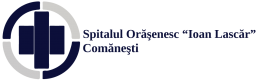 Or. Comănești, Str. Vasile Alecsandri, nr. 1, jud.BacăuTel. 0234374215; Fax: 0234374219; CIF 4353056E-mail: secretariat@spitalulcomanesti.roWeb: www.spitalulcomanesti.ro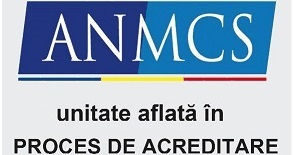                                             Ciclul II de ACREDITARE 